EVENT ANNOUNCEMENT EMAIL- STAFF AND STUDENTSPLEASE USE HEADER IMAGE BELOW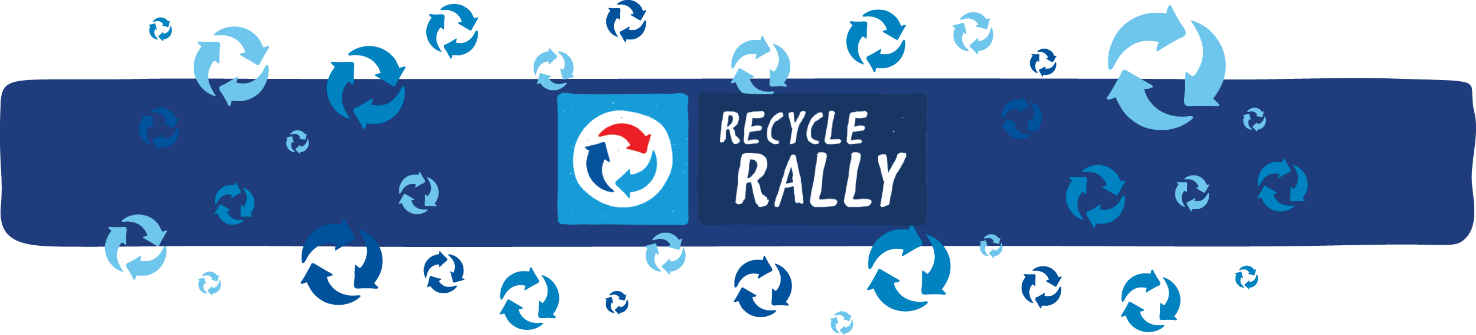 Good [MORNING or AFTERNOON or EVENING] staff,To help our school become one step closer to our PepsiCo Recycle Rally goals, while also helping the environment, we’ll be hosting a Recycling Collection drive!We encourage you to spread the word to family and friends, and bring aluminum cans and plastic bottles* to donate to the drive.[INSERT EVENT DETAILS]Go [INSERT SCHOOL MASCOT]![INSERT SIGNATURE for EMAIL SENDER]

*Plastic #1 (PETE) & #2 (HDPE) beverage bottles